§3030.  Lien established; application of paymentsThe mortgagee of any real estate or the mortgagee of any personal property has a lien upon any policy of insurance against loss by fire procured thereon by the mortgagor, to take effect from the time the mortgagee files with the insurer, at its home office, a written notice, briefly describing the mortgage, the estate conveyed thereby and the sum remaining unpaid thereon. If the mortgagor, by a writing by the mortgagor signed and filed with the secretary, consents that the whole of the sum secured by the policy, or so much as is required to discharge the amount due on the mortgage at the time when a loss occurs, will be applied to the payment of the mortgage, it must be so paid by the insurer, and the mortgagee's receipt therefor is a sufficient discharge of the insurer.  [PL 2021, c. 676, Pt. A, §37 (AMD).]SECTION HISTORYPL 1969, c. 132, §1 (NEW). PL 2021, c. 676, Pt. A, §37 (AMD). The State of Maine claims a copyright in its codified statutes. If you intend to republish this material, we require that you include the following disclaimer in your publication:All copyrights and other rights to statutory text are reserved by the State of Maine. The text included in this publication reflects changes made through the First Regular and First Special Session of the 131st Maine Legislature and is current through November 1. 2023
                    . The text is subject to change without notice. It is a version that has not been officially certified by the Secretary of State. Refer to the Maine Revised Statutes Annotated and supplements for certified text.
                The Office of the Revisor of Statutes also requests that you send us one copy of any statutory publication you may produce. Our goal is not to restrict publishing activity, but to keep track of who is publishing what, to identify any needless duplication and to preserve the State's copyright rights.PLEASE NOTE: The Revisor's Office cannot perform research for or provide legal advice or interpretation of Maine law to the public. If you need legal assistance, please contact a qualified attorney.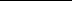 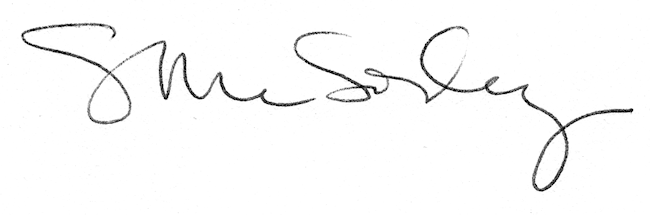 